SUBIECTUL IRezultatul calculului  este egal cu ... 0.Un automobil parcurge o distanță cu viteza constantă de 60 km/h în 45 minute. Dacă parcurge aceeași distanță în 36 minute, atunci viteza automobilului va fi ... 75 km/h.Media geometrică a numerelor și este egală cu ... 1 .Lungimea unui cerc este . Aria pătratului înscris în acest cerc este ... .Volumul unui tetraedru regulat cu muchia de 6cm  este egal cu ...  cm3.               V                                   CA                O       M                        BÎn graficul ce urmează se prezintă numărul  de DVD-uri vândute de un magazin în cursul unei săptămâni. De marți până vineri s-au vândut ... 893 DVD-uri.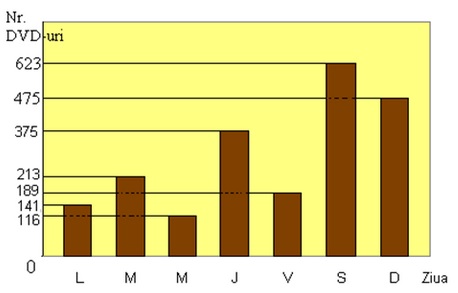 SUBIECTUL IIDesenați, pe foaia de examen, două cercuri tangente exterioare și o tangentă comună a lor.O echipă de 10 muncitori pot executa o lucrare în 10 zile. După trei zile de lucru s-au mai alăturat echipei încă 4 muncitori. În câte zile se va executa lucrarea?  10 muncitori ..... 10 zile ..... 1 lucrare 10 muncitori ..... 3 zile ....... 3/10 lucrare1 muncitor ........ 100 zile ...... 1 lucrare14 muncitori ..... 100/14 zile .... 1 lucrare14 muncitori ..... x zile ....... 7/10 lucrareÎntreaga lucrare se va executa în 3 zile + 5 zile = 8 zile.Demonstrați că 13 dacă și numai dacă .Se dau funcțiile  .Determinați coordonatele punctului de intersecție al graficelor celor două funcții.Punctul de intersecție a graficelor celor două funcții este A(0,1).Aflați măsura unghiului format de graficele funcțiilor f și g.                       A(0,1)        BO C	Fie α unghiul BAC. Fie numărul . Arătați că .SUBIECTUL IIIO piramidă SABCD are baza pătratul ABCD și toate muchiile egale cu 10 cm.                                                                                      S                                           P                     D                      C                               M A      O             BDemonstrați că SABCD este piramidă regulată și calculați volumul său.Dacă punctul P aparține (SC), determinați lungimea segmentului (SP) astfel încât perimetrul triunghiului PBD să fie minim.SP = 5 pentru că PB și PD sunt de lungime minimă dacă sunt înălțimi în triunghiurile echilaterale SCB și SCD, adică mediane corespunzătoare lui SC, deci P este mijlocul lui SC.	Aflați măsura diedrului determinat de planele (PBD) și (ACD).Măsura unghiului diedru dintre (PBD) și (ACD) este ungiul POC.                             S                                      P                                           C                      A        OPO este linie mijlocie în triunghiul CAS și deci PO este paralelă cu AS, deci POC are măsura egală cu unghiul SAO.O sală de conferințe cu lungimea de 10,38 m și lățimea de 6 m trebuie pardosită cu plăci de gresie hexagonale regulate cu latura de 12 cm, de două culori.Determinați numărul de plăci întegi de gresie necesare dacă pardosirea începe din punctul A așa cum arată figura 1 și apoi numărul total de plăci necesare (se aproximează  cu 1,73).                     N         M        T       P	          S                  Q                    RÎn triungiul NTM, unghiul MNT are 1200:2=600 și deci NMT are 300. Deci NT=MN:2, adică NT=6 cm. În triunghiul dreptunghic MNT avem Deci pe rândurile cu număr de rânduri impare vom avea 50 de placi întregi. Pe rândurile de ordin par vom avea 49 de placi întregi.Trebuie să determinăm numărul de rânduri. Cum NR = 24 cm(diamerul unui cerc cu raza egală cu latura hexagonului care este 12 cm), numărul total de rânduri este .Deci vom avea 13 rânduri cu număr de ordine impar și 12 cu număr de ordine par. Prin urmare numărul de plăci întregi este .Numărul total de placi este 1238.Câte plăci de culoare închisă sunt utilizate (vezi modul de așezare în figură)?Plăcile de culoare închisă sunt plasate din 2 în doi pe râdurile de ordin impar :13 x 25 = 225.La fiecare metru pătrat se folosesc 1,2 saci cu adeziv care costă 14 lei sacul. Gresia se vinde la metru pătrat care costă 30 lei, iar manopera costă 65% din prețul materialelor. Calculați costul total al lucrării.Suprafața sălii = 10,38 m x 6 m = 62,28 mp.Cost materiale = 62,28 mp x 1,2 saci / mp x 15 lei = 1046,30 lei.Cost total = 1046,30 lei x 1,65 = 1726,40 lei.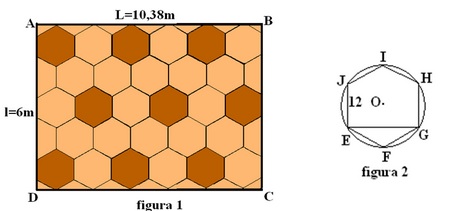 